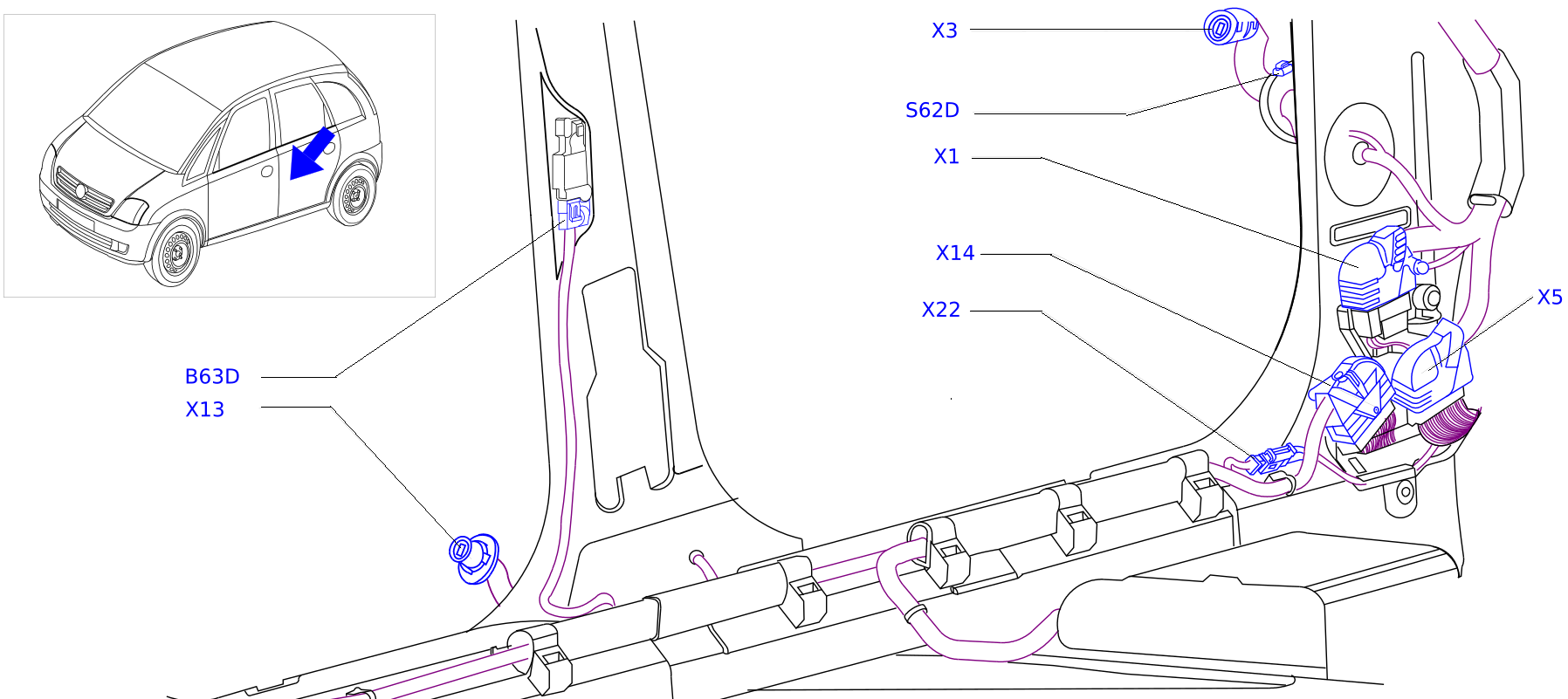 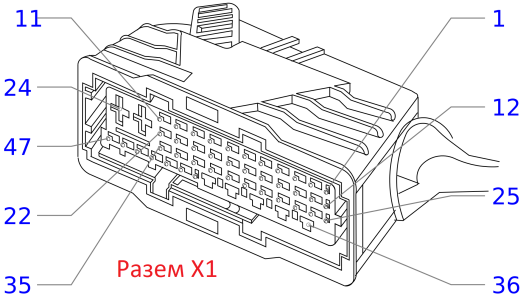 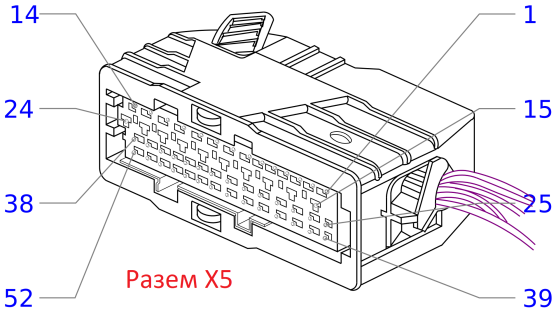 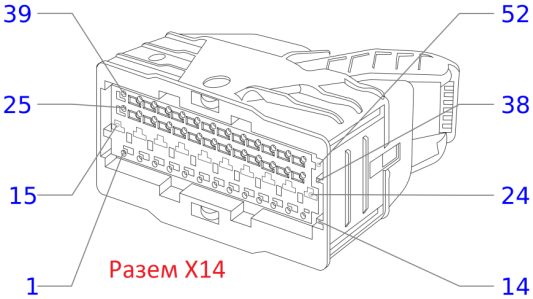 Сигнальные проводаСигнальные проводаСигнальные проводаСигнальные проводаСигнальные проводаСигнальные провода№НаименованиеРазем№ контактаЦветДополнительная информация1Питание +12ВХ533Красный2Центральный замокХ549Коричнево-красныйЗапирание3Х510Коричнево-белыйОтпирание4ЗажиганиеХ515ЧерныйВход5Концевые выключателиХ545Серый6Концевик водительской двериХ110Бело-серый7Концевик багажникаХ1434Коричнево-белый8Педаль тормозаХ1438Черно-желтый9РучникХ542Коричнево-красный10Нагрузка на двигательХ16ЗеленыйКонтроль работы двигателя11Закрытие стеколХ57Коричнево-черныйКомфорт12    ?ПоворотникиХ149Черно-белыйЛевая сторона13    ?Х127Черно-зеленыйПравая сторонаАльтернативное управление аварийной сигнализациейАльтернативное управление аварийной сигнализациейАльтернативное управление аварийной сигнализациейАльтернативное управление аварийной сигнализациейАльтернативное управление аварийной сигнализациейАльтернативное управление аварийной сигнализацией14АварийкаХ59Красно-синийСигнал с кнопкиСиловые проводаСиловые проводаСиловые проводаСиловые проводаСиловые проводаСиловые провода15Питание +12ВХ533Красный30-я клемма16ЗажиганиеХ515Черный15-я клемма17СтартерХ516Черно-красный50-я клемма18   ?АксесуарыХ135КрасныйW клемма (ключ в замке)CAN шинаCAN шинаCAN шинаCAN шинаCAN шинаCAN шина19GMLANХ544ЗеленыйCAN-H (низкоуровневый)20GMLANX12ЗеленыйCAN-H (высокоскоростной)